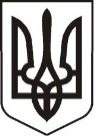 У К Р А Ї Н АЛ У Г А Н С Ь К А    О Б Л А С Т ЬП О П А С Н Я Н С Ь К А    М І С Ь К А    Р А Д А Ш О С Т О Г О   С К Л И К А Н Н ЯРОЗПОРЯДЖЕННЯміського  голови     «18» жовтня 2019 р.	                    м. Попасна                                   № 02-02/245Про надання матеріальної допомоги головам квартальних та вуличних комітетів                  З метою підвищення активності роботи голів квартальних та вуличних комітетів у місті Попасна, згідно з Міською цільовою програмою розвитку місцевого самоврядування та громадського суспільства у м. Попасна  на 2019 рік, затвердженою рішенням сесії від 21.12.2018 року №101/3 та керуючись п.20 ч.4 ст. 42 Закону України «Про місцеве самоврядування в Україні»:1. Виплатити матеріальну допомогу головам квартальних та вуличних комітетів згідно списку (додаток).2. Витрати  на матеріальну допомогу  здійснити за рахунок  коштів виконкому міської ради на Міську цільову програму розвитку місцевого самоврядування та громадського суспільства у м. Попасна  на 2019 рік.    Кошторис    витрат  затвердити (додаток).3. За кошти місцевого бюджету сплатити ПДФО та військовий збір за кожного                     з голів вуличних та квартальних комітетів.4.Контроль за виконанням даного розпорядження покласти на  організаційний  відділ (Висоцька Н.) та фінансово-господарський відділ (Омельченко Я.) виконкому міської ради.                 Заступник міського голови                             Михайло ТАБАЧИНСЬКИЙВисоцька,2 05 65Додаток  до розпорядження міського голови від 18.10.2019 № 02-02/245СПИСОК голів квартальних та вуличних комітетів     Керуючий справами                                            	      Л.А. КулікДодаток  до розпорядження міського голови від  18.10.2019 № 02-02/245К О Ш ТО Р И Свитрат на матеріальну допомогу головам квартальних та вуличних комітетів       1. Матеріальна допомога              42 чол.*496,90 грн.          -  20857,20 грн.  ВСЬОГО:    20857,20 грн. (двадцять тисяч вісімсот п’ятдесят сім грн. 30 коп.)   Керуючий справами                            	   Л.А. Кулік   Начальник фінансово – господарського відділу,   головний бухгалтер	                                                           Я.С. Омельченко№П.І.Б.1Альошина Неоніла Іванівна2Арикова Людмила Миколаївна3Василенко Надія Вікторівна4Волконська Юлія Олександрівна5Воронов Володимир Олексійович6Гавриляка Віктор Андрійович7Галка Наталія Вікторівна8Гелеверя Наталія Олександрівна9Герасімова Надія Андріївна10Герула Йосип Михайлович  11Гончарова Ганна Анатоліївна12Гусєва Валентина Іванівна13Іщенко Світлана Юріївна14Канцедалова Наталія Володимирівна15Карташова Людмила Вікторівна16Кікоть Галина Василівна17Коваленко Галина Олексіївна18Кравцов Володимир Дмитрович19Крамаренко Ірина Миколаївна20Кривуля Віктор Павлович21Майданович Лілія Вікторівна22Мороз Лілія Валеріївна23Молчанова Валентина Яковлівна24Мушта Юрій Михайлович25Надточая Ганна Василівна26Нейман Наталія Олексіївна27Нестеренко Тамара Іванівна28Павленко Наталія Володимирівна29Павличенко Наталія Володимирівна30Приходченко Людмила Миколаївна31Плис Микола Михайлович32Ремізова Олена Вікторівна33Романюк Світлана Юріївна34Скворцова Світлана Борисівна35Столбун Дмитро Олександрович36Тарануха Галина Олександрівна37Ткаченко Світлана Володимирівна38Федорова Клавдія Олександрівна 39Хожаінова Тетяна Борисівна40Ходонович Тамара Петрівна 41Чернецька Юлія Юріївна42Шуваєва Зінаїда Григорівна